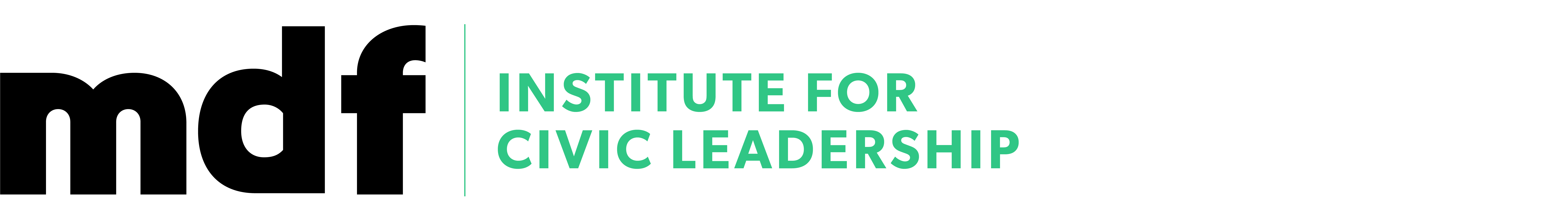 Tuition and Refund PolicyTuition:Tuition for the 2021-2022 Institute for Civic Leadership class is $5,000 for MDF members and $5,500 for non-members. Tuition includes the cost of the program, materials, meals, and facilities (also includes two nights of lodging for the Outward Bound Retreat). Travel expenses to and from each session and any other lodging* costs are not covered by tuition.  Each individual is asked to contribute $300 in order to demonstrate a personal commitment to the experience.*Other lodging may include any other night you choose to stay before, during and/or after a session.Scholarships:Scholarship assistance is available on a limited basis to ensure our ability to involve many sectors of the Maine community. Selection decisions are made need blind. Individual payment plans can be arranged. For those seeking scholarship support, scholarships will be awarded based on need and availability of resources. Scholarship requests are confidential.Deposits/Payments:A non-refundable deposit representing 20% of your tuition is due upon your acceptance in order to hold your place in the class.  Deposits are due no later than Friday, June 18, 2021.The balance of tuition is due no later than Friday, July 16, 2021.Payment plans are available upon request. Please contact Lisa Upton (lupton@mdf.org) to set up a payment plan.Deferrals/Credits/Refunds: If you are unable to participate this year, please email Jan Kearce (jkearce@mdf.org) no later than Monday, August 2, 2021. If you wish to withdraw your acceptance altogether, you must do so before August 2nd to receive a refund of tuition minus deposit. No refunds will be issued after this date. If you wish to defer your acceptance, you will be automatically accepted into next year’s class along with any credit for payments already made. The option to defer can only be exercised twice; i.e., you have the opportunity to participate in the program in either of the two consecutive years following the year your original application is approved. After that time, all credit will be forfeited and you will have to re-apply if you would like to participate in a future class.Scholarships are limited and competitive. Scholarship amounts are non-transferable from one year to the next; all scholarship requests must be submitted anew for the current year. 